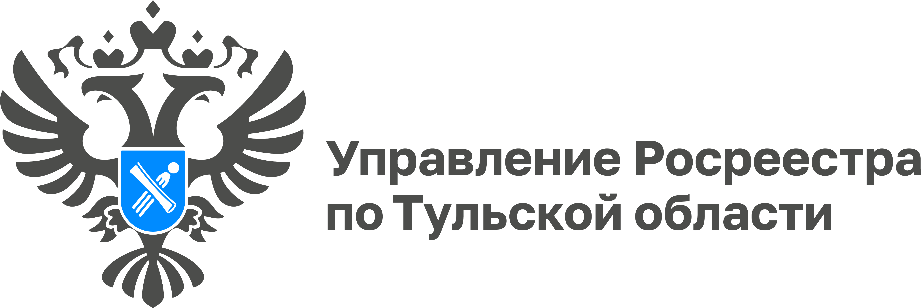 С начала 2022 года жителями Тульской области получено около 3,8 млн выписок из ЕГРНЗа октябрь 2022 года в Кадастровую палату по Тульской области поступило около 820 тысяч запросов на получение сведений из Единого государственного реестра недвижимости (ЕГРН).При этом в электронном виде было около 812 тысяч запросов, что составляет 99% от общего числа. Всего с начала 2022 года жители Тульской области получили около 3,8 млн выписок из ЕГРН.«На данный момент выписка из ЕГРН – это единственный документ, дающий полную информацию обо всех собственниках, обременениях и ограничениях операций с любым видом недвижимости. Заявитель получит полную информацию об объекте недвижимости и обезопасит себя от действий мошенников», - подчеркнула директор Кадастровой палаты по Тульской области Светлана Васюнина.Напомним, что с 1 марта 2023 года Росреестр ограничит перечень сведений о собственниках, включаемых в выписку из ЕГРН, если ее заказывали «третьи лица». Самостоятельно получать персональные данные собственника в составе выписки из ЕГРН покупатель объекта недвижимости сможет, если в орган регистрации прав подано заявление о возможности их предоставления «третьим лицам».Для удобства граждан Росреестр разрабатывает новый цифровой сервис для проверки выписок из Единого государственного реестра недвижимости (ЕГРН) на достоверность содержащихся в них сведений с помощью QR-кода.Специалисты Кадастровой палаты по Тульской области на возмездной основе осуществляют выезды к заявителям с целью приема запросов и курьерской доставки выписок из ЕГРН по итогам рассмотрения таких запросов. Подробную информацию можно узнать по телефону: 8 (4872) 77-33-17 (доб. 0-2313, 0-2312, 0-2413).